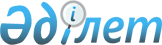 О внесении изменений в решение Сандыктауского районного маслихата от 20 мая 2016 года № 3/4 "Об утверждении Правил оказания социальной помощи, установления размеров и определения перечня отдельных категорий нуждающихся граждан по Сандыктаускому району"
					
			Утративший силу
			
			
		
					Решение Сандыктауского районного маслихата Акмолинской области от 23 ноября 2016 года № 8/4. Зарегистрировано Департаментом юстиции Акмолинской области 20 декабря 2016 года № 5622. Утратило силу решением Сандыктауского районного маслихата Акмолинской области от 22 января 2021 года № 2/2.
      Сноска. Утратило силу решением Сандыктауского районного маслихата Акмолинской области от 22.01.2021 № 2/2 (вводится в действие со дня официального опубликования).

      В соответствии с пунктом 2-3 статьи 6 Закона Республики Казахстан от 23 января 2001 года "О местном государственном управлении и самоуправлении в Республике Казахстан", Типовыми правилами оказания социальной помощи, установления размеров и определения перечня отдельных категорий нуждающихся граждан, утвержденными Постановлением Правительства Республики Казахстан от 21 мая 2013 года № 504, Сандыктауский районный маслихат РЕШИЛ:

      1. Внести в решение Сандыктауского районного маслихата "Об утверждении Правил оказания социальной помощи, установления размеров и определения перечня отдельных категорий нуждающихся граждан по Сандыктаускому району" от 20 мая 2016 года № 3/4 (зарегистрировано в Реестре государственной регистрации нормативных правовых актов № 5414, опубликовано в газете "Сандыктауские вести" 17 июня 2016 года) следующие изменения:

      в Правилах оказания социальной помощи, установления размеров и определения перечня отдельных категорий нуждающихся граждан по Сандыктаускому району, утвержденных указанным решением:

      подпункт 8) пункта 2 раздела 1 изложить в новой редакции:

      "8) "уполномоченная организация – Сандыктауское районное отделение Департамента "Межведомственный расчетный центр социальных выплат" - филиала некоммерческого акционерного общества "Государственная корпорация "Правительство для граждан" по Акмолинской области;";

      абзац второй подпункта 1) пункт 11 раздела 2 изложить в новой редакции:

      "больным онкологическими заболеваниями, на после операционное лечение, однократно, на основании копии выписки из истории болезни, в размере 15 месячных расчетных показателей;".

      2. Настоящее решение вступает в силу со дня государственной регистрации в Департаменте юстиции Акмолинской области и вводится в действие со дня официального опубликования.
      "СОГЛАСОВАНО"
      23 ноября 2016 года
					© 2012. РГП на ПХВ «Институт законодательства и правовой информации Республики Казахстан» Министерства юстиции Республики Казахстан
				
      Председатель сессии
районного маслихата
секретарь районного
маслихата

С.Клюшников

      Аким Сандыктауского района

А.Исмагамбетов
